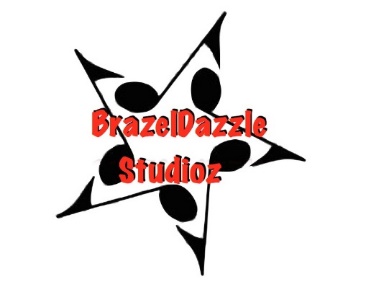 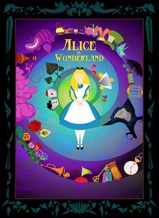 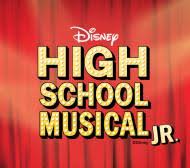 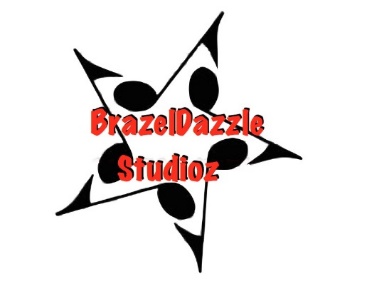 2020 Spring Musical Theatre Class Registration Student Name: _____________________________________________________________ 
Grade:__________________________________ Age_______________________________
Parents Name:______________________________________________________________
Street Address: _____________________________________________________________
City:________________________________________ Zip:___________________________
Home phone:______________________ 
Cell phone: _______________________   Child (if applicable)__________________________
email:____________________________   Child (if applicable)__________________________
Medical Alert:_________________________________________________________________
Registering for:Musical Theatre Fall 2020   MT I (1-6th)____  MT II (6th-12th)____  T-Shirt Size_______

Registration Fee per semester: $25
Tuition: $225.00,  $56.25/month, $215.00 paid in full for Semester

Release of Liability 
I understand that my participation or that of my child, in the activities at BrazelDazzle Studioz is optional. I assume all risk of injury for myself or my child(ren), and hereby waive any and all claims which may arise against BrazelDazzle Studioz, Sheri Brazelton or independent contractors from any injury or ailment directly or indirectly related to me or my child(ren) participating in the activities of BrazelDazzle Studioz. I acknowledge that neither BrazelDazzle Studioz, it's owners nor independent contractors are licensed medical practitioners. In the event of a medical emergency, every effort will be made to reach parents immediately; if unable to reach you, this authorizes BrazelDazzle Studioz to call 911. 
____ Initials 

Photo/Media Release 
I hereby grant BrazelDazzle Studioz the right to use the name and image of the student in all forms and in all media manners, for marketing, advertising, or other lawful purposes. The undersigned hereby waives any right to inspect or approve the finished versions before any such use. 
___Yes ___NoYour signature below denotes your understanding and acceptance of all the above stated policies and conditions. 
_________________________________________________                                 ___________Parent Signature/Date